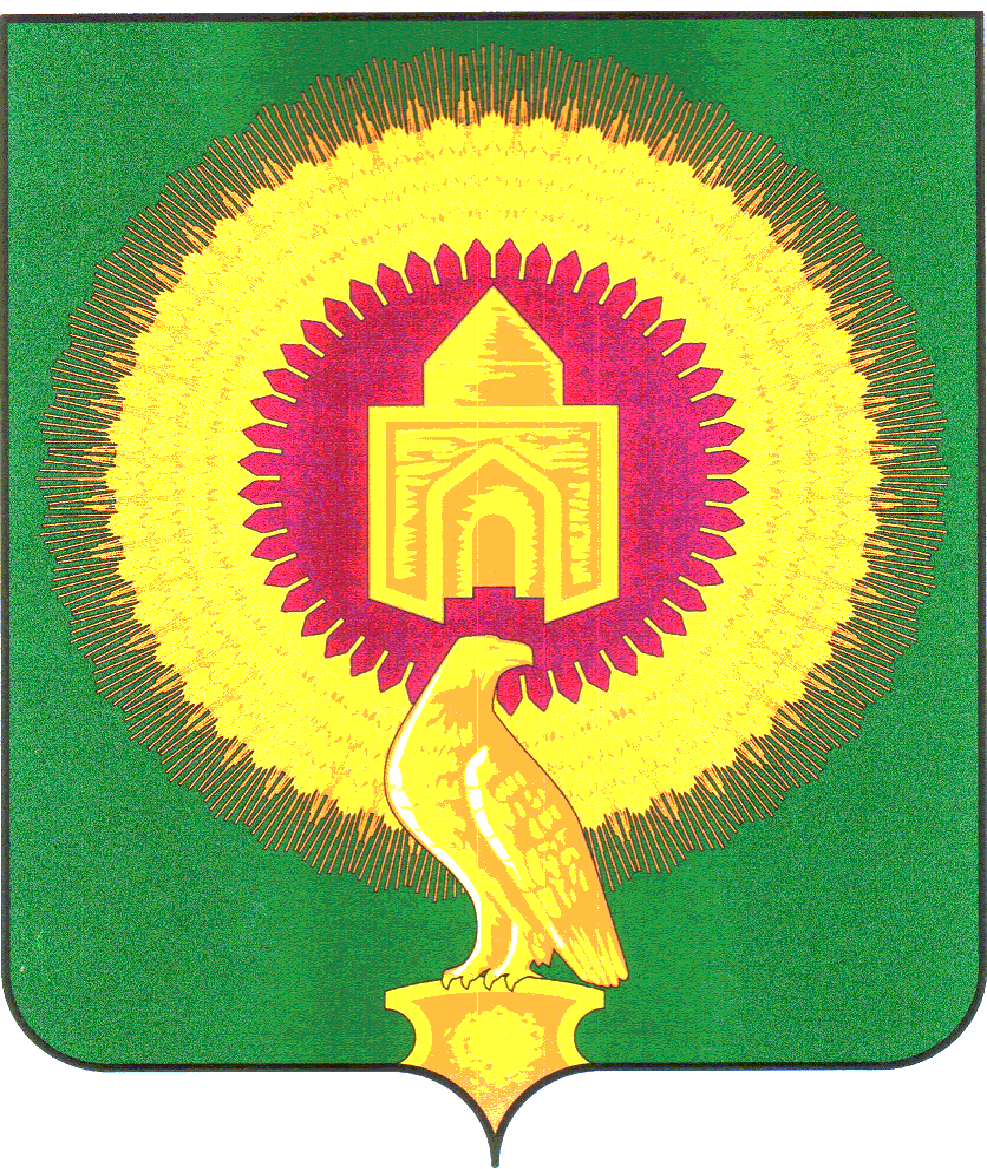 АДМИНИСТРАЦИЯАЯТСКОГО СЕЛЬСКОГО ПОСЕЛЕНИЯВАРНЕНСКОГО МУНИЦИПАЛЬНОГО РАЙОНА ЧЕЛЯБИНСКОЙ ОБЛАСТИ.РАСПОРЯЖЕНИЕ  от  20.03.2016 года                                    №  22-б« об утверждении учетной политики "Утвердить учетную политику организации целей бухгалтерского учета  Приложение № 1Утвердить Рабочий план счетов бюджетного учета, согласно «Инструкции по бюджетному учету» № 25Н3. Контроль за выполнением настоящего распоряжения возложить на начальника финансового органа  администрации Аятского сельского поселения Холкину И.Н.                     Глава сельского поселения:                                А.А. Лосенков